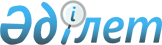 "2020-2022 жылдарға арналған Т.Көмекбаев ауылдық округінің бюджеті туралы" Қармақшы аудандық мәслихатының 2019 жылғы 27 желтоқсандағы №292 шешіміне өзгерістер енгізу туралыҚызылорда облысы Қармақшы аудандық мәслихатының 2020 жылғы 25 мамырдағы № 333 шешімі. Қызылорда облысының Әділет департаментінде 2020 жылғы 26 мамырда № 7466 болып тіркелді
      "Қазақстан Республикасының Бюджет кодексі" Қазақстан Республикасының 2008 жылғы 4 желтоқсандағы кодексінің 109-1 бабына, "Қазақстан Республикасындағы жергілікті мемлекеттік басқару және өзін-өзі басқару туралы" Қазақстан Республикасының 2001 жылғы 23 қаңтардағы Заңының 6-бабының 2-7 тармағына сәйкес Қармақшы аудандық мәслихаты ШЕШІМ ҚАБЫЛДАДЫ:
      1. "2020-2022 жылдарға арналған Т.Көмекбаев ауылдық округінің бюджеті туралы" Қармақшы аудандық мәслихатының 2019 жылғы 27 желтоқсандағы № 292 шешіміне (нормативтік құқықтық актілердің мемлекеттік тіркеу Тізілімінде 7165 нөмірімен тіркелген, 2020 жылғы 16 қаңтарда Қазақстан Республикасы нормативтік құқықтық актілерінің эталондық бақылау банкінде жарияланған) мынадай өзгерістер енгізілсін: 
      1-тармақтың 1), 2) тармақшалары жаңа редакцияда жазылсын:
      "1) кірістер – 73 195 мың теңге, оның ішінде:
      салықтық түсімдер – 530 мың теңге;
      салықтық емес түсімдер – 0;
      негізгі капиталды сатудан түсетін түсімдер – 0;
      трансферттер түсімдері – 72 665 мың теңге;
      2) шығындар – 73 195 мың теңге;"
      аталған шешімнің 1-қосымшасы осы шешімнің қосымшасына сәйкес жаңа редакцияда жазылсын.
      2. Осы шешім 2020 жылғы 1 қаңтардан бастап қолданысқа енгізіледі және ресми жариялауға жатады. 2020 жылға арналған Т.Көмекбаев ауылдық округінің бюджеті
					© 2012. Қазақстан Республикасы Әділет министрлігінің «Қазақстан Республикасының Заңнама және құқықтық ақпарат институты» ШЖҚ РМК
				
      Қармақшы аудандық мәслихаты
сессиясының төрағасы

К. Раева

      Қармақшы аудандық
мәслихатының хатшысы

М. Наятұлы
Қармақшы аудандық мәслихатының 2020 жылғы 25 мамыры № 333 шешіміне қосымшаҚармақшы аудандық мәслихатының 2019 жылғы 27 желтоқсандағы № 292 шешіміне 1-қосымша
Санаты
Санаты
Санаты
Санаты
Санаты
Сомасы, мың теңге
Сыныбы
Сыныбы
Сыныбы
Сыныбы
Сомасы, мың теңге
Кіші сыныбы
Кіші сыныбы
Кіші сыныбы
Сомасы, мың теңге
Атауы
Атауы
Сомасы, мың теңге
Кірістер
Кірістер
73195
1
Салықтық түсімдер
Салықтық түсімдер
530
01
Табыс салығы
Табыс салығы
40
2
Жеке табыс салығы
Жеке табыс салығы
40
04
Меншiкке салынатын салықтар
Меншiкке салынатын салықтар
490
1
Мүлiкке салынатын салықтар 
Мүлiкке салынатын салықтар 
10
3
Жер салығы 
Жер салығы 
30
4
Көлiк құралдарына салынатын салық 
Көлiк құралдарына салынатын салық 
450
2
Салықтық емес түсiмдер
Салықтық емес түсiмдер
0
3
Негізгі капиталды сатудан түсетін түсімдер
Негізгі капиталды сатудан түсетін түсімдер
0
4
Трансферттердің түсімдері
Трансферттердің түсімдері
72665
02
Мемлекеттiк басқарудың жоғары тұрған органдарынан түсетiн трансферттер
Мемлекеттiк басқарудың жоғары тұрған органдарынан түсетiн трансферттер
72665
3
Аудандардың (облыстық маңызы бар қаланың) бюджетінен трансферттер
Аудандардың (облыстық маңызы бар қаланың) бюджетінен трансферттер
72665
Функционалдық топ
Функционалдық топ
Функционалдық топ
Функционалдық топ
Функционалдық топ
Сомасы, мың теңге
Функционалдық кіші топ
Функционалдық кіші топ
Функционалдық кіші топ
Функционалдық кіші топ
Сомасы, мың теңге
Бюджеттік бағдарламалардың әкімшісі
Бюджеттік бағдарламалардың әкімшісі
Бюджеттік бағдарламалардың әкімшісі
Сомасы, мың теңге
Бағдарлама
Бағдарлама
Сомасы, мың теңге
Атауы
Сомасы, мың теңге
2. Шығындар
73195
01
Жалпы сипаттағы мемлекеттiк қызметтер 
22645
1
Мемлекеттiк басқарудың жалпы функцияларын орындайтын өкiлдi, атқарушы және басқа органдар
22645
124
Аудандық маңызы бар қала, ауыл, кент, ауылдық округ әкімінің аппараты
22645
001
Аудандық маңызы бар қала, ауыл, кент, ауылдық округ әкімінің қызметін қамтамасыз ету жөніндегі қызметтер
22645
04
Бiлiм беру
33381
1
Мектепке дейiнгi тәрбие және оқыту
31655
124
Аудандық маңызы бар қала, ауыл, кент, ауылдық округ әкімінің аппараты
31655
041
Мектепке дейінгі білім беру ұйымдарында мемлекеттік білім беру тапсырысын іске асыруға
31655
2
Бастауыш, негізгі орта және жалпы орта білім беру
1726
124
Аудандық маңызы бар қала, ауыл, кент, ауылдық округ әкімінің аппараты
1726
005
Ауылдық жерлерде оқушыларды жақын жердегі мектепке дейін тегін алып баруды және одан алып қайтуды ұйымдастыру
1726
05
Денсаулық сақтау
92
9
Денсаулық сақтау саласындағы өзге де қызметтер
92
124
Аудандық маңызы бар қала, ауыл, кент, ауылдық округ әкімінің аппараты
92
002
Шұғыл жағдайларда науқасы ауыр адамдарды дәрігерлік көмек көрсететін жақын жердегі денсаулық сақтау ұйымына жеткізуді ұйымдастыру
92
07
Тұрғын үй-коммуналдық шаруашылық
4701
3
Елді-мекендерді көркейту
4701
124
Аудандық маңызы бар қала, ауыл, кент, ауылдық округ әкімінің аппараты
4701
008
Елді мекендердегі көшелерді жарықтандыру
1128
011
Елді мекендерді абаттандыру мен көгалдандыру
3573
08
Мәдениет, спорт, туризм және ақпараттық кеңістiк
11814
1
Мәдениет саласындағы қызмет
11814
124
Аудандық маңызы бар қала, ауыл, кент, ауылдық округ әкімінің аппараты
11814
006
Жергілікті деңгейде мәдени-демалыс жұмысын қолдау
11814
15
Трансферттер
562
1
Трансферттер
562
124
Аудандық маңызы бар қала, ауыл, кент, ауылдық округ әкімінің аппараты
562
051
Заңнаманы өзгертуге байланысты жоғары тұрған бюджеттің шығындарын өтеуге төменгі тұрған бюджеттен ағымдағы нысаналы трансферттер
562
3. Таза бюджеттік кредит беру
0
4. Қаржы активтерімен жасалатын операциялар бойынша сальдо
0
5. Бюджет тапшылығы (профициті)
0
6. Бюджет тапшылығын қаржыландыру (профицитті пайдалану)
0